………………  Anabilim Dalı Başkanlığı’na	Bundan sonraki çalışmalarımı sürdürmek üzere aşağıda belirtmiş olduğum A.B.D. öğretim üyelerinden birinin tez/proje danışmanım olarak atanması için gereğini saygılarımla arz ederim. 1- Öğrenci Bilgileri2. Talep Edilen Tez/Proje Danışmanı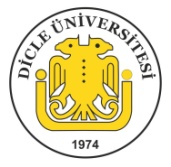 T.C.DİCLE ÜNİVERSİTESİEĞİTİM BİLİMLERİ ENSTİTÜSÜ TEZ/PROJE DANIŞMANI TALEP FORMU     Sayfa :1/1(Ad Soyad)(Tarih, İmza)Adı SoyadıÖğrenci NoAnabilim DalıProgramıStatüsü Y.Lisans 	 DoktoraTercih SırasıTez Danışmanı Ünvanı, Adı ve SoyadıAnabilim DalıYönetilen Tez Sayısı*Yönetilen Tez Sayısı*Tercih SırasıTez Danışmanı Ünvanı, Adı ve SoyadıAnabilim DalıYüksek LisansDoktora1.Tercih2.Tercih3.Tercih